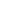                           ‘Working Scientifically’ underpins all units of work and is ongoing.‘Working Scientifically’ is described separately in the programme of study, but must always be continually running through each science lesson and its content. Planning should show how scientific methods and skills are linked.Make links where appropriate to Outdoor Learning and the Edible Playground. These can be blocked lessons or spread across the year but provide opportunities to take the children outdoors for science as much as possible..Organise the planting plans within your year group, so the year group bed is maintained throughout the year. As there are only 5 science units, there is flexibility for 6 lessons to be planned for lessons within the EP.TreehouseCurriculum Around the PupilDue to the nature of the Treehouse, we are unable to plan out what will covered and when in science. The children enter the Treehouse atdifferent times, and also have a vast range of rates of progress.To ensure that all children are making the most progress they can make as an individual, curriculum coverage is planned at an individual level by using topics as an overarching theme.All children are assessed at the end of each half term on our assessment system (B- squared). From this assessment, next steps are then planned for the following half term.Curriculum in EYFS/KS1 Treehouse•There is a 3 year rolling long term curriculum plan, the curriculum is based on an EYFS model but can be differentiated to meet the learning needs of children who are working at a higher academic level if appropriate. Science, RE and PSHE are taught as explicit subjects and all other subjects are covered through the overarching theme of the half term.Curriculum in KS2 TreehouseThere is a 4 year rolling long term plan. This is to ensure a broad and balanced curriculum. Subjects are taught linked to the topic  or have a subject drive/ focus. Children will not necessarily join the class in year 3 - so children will have different starting points. Year GroupAutumn 1Autumn 2Spring 1Spring 2Summer 1Summer 2Little BudsExplore materials with different properties.Repeat actions that have an effect.Explore natural materials inside and out.Explore and respond to different natural phenomena in their  setting and on trips.Make connections between the features of their family and other families.Notice  differences between people.Explore materials with different properties.Repeat actions that have an effect.Explore natural materials inside and out.Explore and respond to different natural phenomena in their  setting and on trips.Make connections between the features of their family and other families.Notice  differences between people.Explore materials with different properties.Repeat actions that have an effect.Explore natural materials inside and out.Explore and respond to different natural phenomena in their  setting and on trips.Make connections between the features of their family and other families.Notice  differences between people.Explore materials with different properties.Repeat actions that have an effect.Explore natural materials inside and out.Explore and respond to different natural phenomena in their  setting and on trips.Make connections between the features of their family and other families.Notice  differences between people.Explore materials with different properties.Repeat actions that have an effect.Explore natural materials inside and out.Explore and respond to different natural phenomena in their  setting and on trips.Make connections between the features of their family and other families.Notice  differences between people.Explore materials with different properties.Repeat actions that have an effect.Explore natural materials inside and out.Explore and respond to different natural phenomena in their  setting and on trips.Make connections between the features of their family and other families.Notice  differences between people.NurseryUse all their senses in hands-on exploration of natural materials.Explore collections of materials with similar and/or different properties.Talk about what they see, using a wide vocabulary.Explore how things work.PPlant seeds and care for growing plants.Understand the key features of the life cycle of a plant and an animal.Begin to understand the need to respect and care for the natural environment and all living things.Explore and talk about different forces they can feel.Talk about the differences between materials and changes they notice.Know that there are different countries in the world and talk about differences they have experiencedUse all their senses in hands-on exploration of natural materials.Explore collections of materials with similar and/or different properties.Talk about what they see, using a wide vocabulary.Explore how things work.PPlant seeds and care for growing plants.Understand the key features of the life cycle of a plant and an animal.Begin to understand the need to respect and care for the natural environment and all living things.Explore and talk about different forces they can feel.Talk about the differences between materials and changes they notice.Know that there are different countries in the world and talk about differences they have experiencedUse all their senses in hands-on exploration of natural materials.Explore collections of materials with similar and/or different properties.Talk about what they see, using a wide vocabulary.Explore how things work.PPlant seeds and care for growing plants.Understand the key features of the life cycle of a plant and an animal.Begin to understand the need to respect and care for the natural environment and all living things.Explore and talk about different forces they can feel.Talk about the differences between materials and changes they notice.Know that there are different countries in the world and talk about differences they have experiencedUse all their senses in hands-on exploration of natural materials.Explore collections of materials with similar and/or different properties.Talk about what they see, using a wide vocabulary.Explore how things work.PPlant seeds and care for growing plants.Understand the key features of the life cycle of a plant and an animal.Begin to understand the need to respect and care for the natural environment and all living things.Explore and talk about different forces they can feel.Talk about the differences between materials and changes they notice.Know that there are different countries in the world and talk about differences they have experiencedUse all their senses in hands-on exploration of natural materials.Explore collections of materials with similar and/or different properties.Talk about what they see, using a wide vocabulary.Explore how things work.PPlant seeds and care for growing plants.Understand the key features of the life cycle of a plant and an animal.Begin to understand the need to respect and care for the natural environment and all living things.Explore and talk about different forces they can feel.Talk about the differences between materials and changes they notice.Know that there are different countries in the world and talk about differences they have experiencedUse all their senses in hands-on exploration of natural materials.Explore collections of materials with similar and/or different properties.Talk about what they see, using a wide vocabulary.Explore how things work.PPlant seeds and care for growing plants.Understand the key features of the life cycle of a plant and an animal.Begin to understand the need to respect and care for the natural environment and all living things.Explore and talk about different forces they can feel.Talk about the differences between materials and changes they notice.Know that there are different countries in the world and talk about differences they have experiencedReceptionAll about MeTalk about members of their immediate family and community.Understand the effect of changing seasons on the natural world around them.Space and AliensExplore the natural world around them.Understand the effect of changing seasons on the natural world around them.SuperheroesExplore the natural world around them.Understand the effect of changing seasons on the natural world around them.Understand the effect of changing seasons on the natural world around them.        MinibeastsExplore the natural world around them.Explore what they see, hear and feel whilst outside.Understand the effect of changing seasons on the natural world around them.    PiratesUnderstand the effect of changing seasons on the natural world around them.Year 1Everyday materialsSeasonal changes(EP links)PlantsSeasonal changes (EP links)Animals, including humansSeasonal changes (EP links)Year 2Living Things and their HabitatsAnimals, including humansPlantsEdible Playground Links(Blocked or linked to 6 lessons across the year.)Uses of Everyday MaterialsYear 3Animals, including humansForces and MagnetsEdible Playground(Blocked or linked to 6 lessons across the year.)Plants            LightRocks Year 4   Electricity       SoundAnimals, including humansLiving things and their habitatsEdible Playground(Blocked or linked to 6 lessons across the year.)States of MatterYear 5Earth and SpaceProperties and changes of materialsAnimals, including humansForcesEdible Playground(Blocked or linked to 6 lessons across the year.)Living things and their habitatsYear 6Animals, including humansElectricityEvolution and InheritanceEdible Playground(Blocked or linked to 6 lessons across the year.)Living things and their habitatsLight